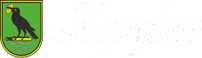 GRAD LEPOGLAVAJ A V N I  P O Z I VZA SAVJETOVANJE SA ZAINTERESIRANOM JAVNOŠĆU U POSTUPKU DONOŠENJA PROGRAMA ODRŽAVANJA KOMUNALNE INFRASTRUKTURE ZA 2020. GODINUPrijedlog akta na koji se savjetovanje odnosi: PROGRAM ODRŽAVANJA KOMUNALNE INFRASTRUKTURE ZA 2020. GODINURazlozi donošenja akta:Odredbe članka 28. Zakona o komunalnom gospodarstvuCiljevi provođenja savjetovanja:Upoznavanje javnosti s prijedlogom Programa održavanja komunalne infrastrukture za 2020. godinu koje se odnosi se na čišćenje javnih površina, njihovo održavanje, održavanje nerazvrstanih cesta i groblja, održavanje javne rasvjete, podmirenje troškova el. energije te zimsko čišćenje nerazvrstanih cestaRok za završetak savjetovanja (za dostavu primjedbi i prijedloga i komentara):zaključno do 12. prosinca 2019. godine do 10:00 sati Način podnošenja primjedbi, prijedloga i komentara:Cjelovitim popunjavanjem obrasca za sudjelovanje u savjetovanju sa zainteresiranom javnošću (objavljen uz poziv na savjetovanje na Internet stranicama grada Lepoglave www.lepoglava.hr )Adresa za podnošenje prijedloga:poštom: Grad Lepoglava, Antuna Mihanovića 12, 42250 Lepoglava, s naznakom „Savjetovanje sa zainteresiranom javnošću – ''Prijedlog Programa održavanja komunalne infrastrukture za 2020 godinu'', ili na email: maja.poje@lepoglava.hr Sukladno odredbi članka 11. Zakona o pravu na pristup informacijama („Narodne novine“ broj 25/13 i 85/15) po isteku roka za dostavu mišljenja i prijedloga izradit će se i objaviti izvješće o savjetovanje sa zainteresiranom javnošću, koje sadrži zaprimljene prijedloge i primjedbe te očitovanja s razlozima za neprihvaćanje pojedinih prijedloga i primjedbi. Izvješće će se objaviti na službenim Internet stranicama grada Lepoglave www.lepoglava.hr. Sukladno odredbi članka 11. Zakona o pravu na pristup informacijama („Narodne novine“ broj 25/13 i 85/15) po isteku roka za dostavu mišljenja i prijedloga izradit će se i objaviti izvješće o savjetovanje sa zainteresiranom javnošću, koje sadrži zaprimljene prijedloge i primjedbe te očitovanja s razlozima za neprihvaćanje pojedinih prijedloga i primjedbi. Izvješće će se objaviti na službenim Internet stranicama grada Lepoglave www.lepoglava.hr. 